Mystery Country – Quarter 3 Week #8Name: ____________________________	Period: ________In many village schools, shoes and socks are not part of the uniform because parents can’t afford them. Some schools may be located at the equator, but that doesn’t mean the weather is warm. It all depends on the elevation. After all, there is snow year round on the top of this nation’s highest mountain—the second highest on the continent—and it is almost on the equator. Every year an amazing migration of more than a million hoofed animals thunders across the savannah, moving north in May, south in November. Where on Earth are you? Can you find your place?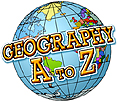 I am in: _____________________________________________I know this because… (cite your source, include the entire web address, or have a parent sign below) ____________________________________________________________________________________________________________________________________________________Mystery Landmark -  Quarter 3 Week #8Name: _____________________________	Period: ____________I’m taking a boat ride today. I’m on the highest lake in the world on which large boats can travel. The lake and I are high in the , about 12,500 feet above sea level. The first steamer to travel on this lake had to be pre-made, then carried up to the lake in pieces so that it could be put together. The pieces were actually carried by mule! My friend, who has been here before, tells me that about 25 rivers empty into this lake. She tells me the lake is pretty deep, too. Average depths are between 460 and 600 feet; but near the Bolivian shore, the land tilts and the lake reaches over 900 feet deep! The water level is highest during the rainy season, which happens between December and March. That’s summertime in this place south of the equator. Because there are no large outlets for the water, scientists say they can learn climate history and other things by studying the dirt and fossil remains that have been collecting on the bottom of the lake for more than 25,000 years. This lake is the second largest freshwater lake in .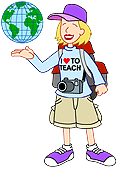 Can you name the place I am visiting? Where in the world is this place found?Landmark:  _______________________   Country: _____________________ I know this because… (cite your source, include the entire web address, or have a parent sign below)__________________________________________________________________________________________________________________________________________________________________________© 2004 by Education World®